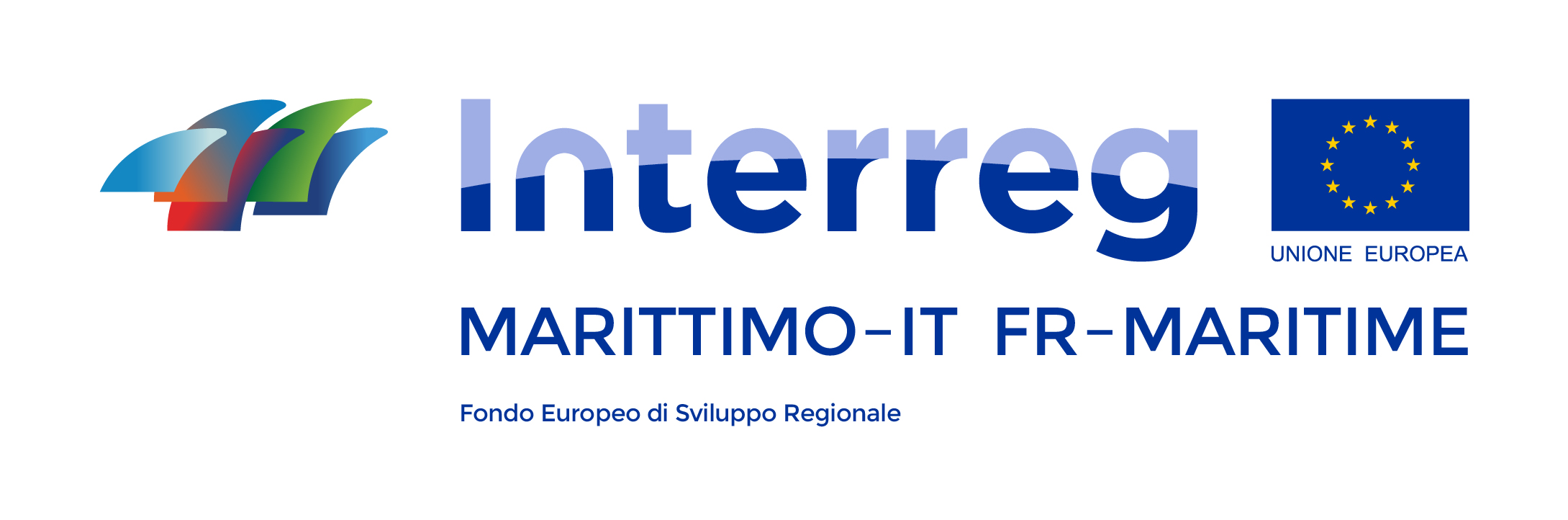 La cooperazione al cuore del MediterraneoVerbale del controllo in loco svolto1. Elementi identificativi 2. Persone presenti al controllo3. Informazioni descrittive delle attività di controlloControllore incaricatoAcronimo progettoCUPDenominazione beneficiario Numero e ruolo beneficiario (CF o partner)Persona di contatto del beneficiarioResponsabile finanziario del beneficiarioCognomeNomeEnte rappresentatoRuoloFirmaDescrizione delle attività di controllo svolteDocumentazione consultata e/o acquisita agli attiElenco degli ID di spesa controllati (eventualmente allegare tabella)Esito del controllo su opere (infrastrutture), beni (attrezzature) e serviziOsservazioni o riserve e limitazioni all'attività di controllo (se del caso) sull'ammissibilità di una o più spese o parti di spesa. Conclusioni e raccomandazioni.(Nota per il controllore: Tenere conto delle osservazioni/riserve di cui al punto precedente.) Misure di follow-up da implementare nella prossima Domanda di rimborsoRiepilogo dei principali errori, osservazioni e riserve, conclusioni e raccomandazioni, misure di follow-up, per categorie di spesa:a. Costi del personaleb. Spese d’ufficio e amministrativec. Spese di viaggio e soggiornod. Costi per consulenze e servizi esterni e. Spese per attrezzaturef. InfrastruttureNote e osservazioni del Beneficiario presente al controlloLuogo e Data verifica (gg/mm/aaaa)Nominativo e firma del controlloreNominativo e firma del rappresentante del beneficiario